Compréhension – Les fêtes et les traditions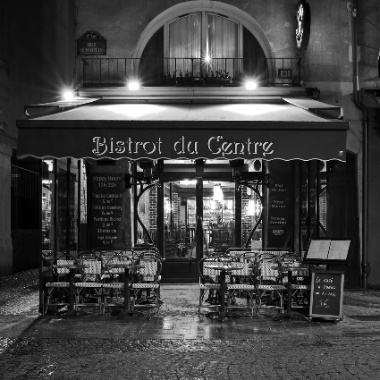 Le bistrot français…
(activité par Anne JURADO et Hadia ANAYE)Activité 1Instructions : 
Regardez la vidéo deux fois (A partir de 24 secondes jusqu’à 1 minute 40 s.).. Une fois, sans la transcription et une deuxième 
fois avec la transcription (si vous le souhaitez).
Répondez aux questions 1 à 5. Lien pour la vidéo :https://www.rtbf.be/info/monde/detail_france-les-bistrots-parisiens-veulent-etre-reconnu-au-patrimoine-mondial?id=9955298[backup version](A partir de 24 secondes jusqu’à 1 minute 40 s.).Avant de regarder la vidéo (2 fois), lisez les questions ci-dessous et répondez : 1.  Qu‘est-ce qu’on peut manger ou boire dans un bistrot en France ? Donnez au moins une possibilité.2.  Pourquoi l’institution du bistrot est-elle en danger ? Cochez les bonnes réponses (2).  Les Français n’aiment plus venir au bistrot.  Les fast-foods font de la concurrence.  La qualité des produits n’est pas bonne.  Les prix de la nourriture et des boissons (= drinks) sont trop chers.  Les prix des loyers (= rent) sont trop élevés.3.  Selon Alain Fontaine le bistrot est un endroit (= place)… (Soulignez la bonne réponse.)… d'égalité, de fraternité et d’idées… de solidarité, de convivialité et de fête… d'égalité, de fraternité et de solidarité… d’égalité, de solidarité et d’échanges.4.  Selon la touriste américaine, pourquoi est-ce que la ville de Paris (et quelques autres villes) est unique ? (Écrivez une phrase complète.)5.  Complétez la phrase :Le plus ancien bistrot aurait été ouvert au  ………. siècle.Transciption :On y vient pour le célèbre jambon beurre ou la petite blanquette, le café serré ou le verre de vin.Le bistrot parisien est une institution, une institution en danger selon les professionnels du comptoir. En vingt ans le nombre d’estaminets a diminué de moitié. Il n’en resterait que mille aujourd’hui dans la capitale et ses vingt arrondissements. En cause, la trop forte concurrence des fast-foods et des loyers toujours plus élevés. - « On est un endroit de liberté, on est dans un endroit d’égalité parce qu’un œuf à un euro, tout l’monde arrive à s’le payer ou un café à un euro vingt ou un verre de vin à trois ou quatre euros donc on est un endroit d’égalité, entre un ouvrier, un cadre supérieur ou un directeur général, et puis on est un endroit de fraternité et de solidarité parce les gens parlent ensemble et ils s’aident. »Le bistrot fait donc parti de l’identité de la capitale française et les touristes étrangers l’ont bien compris.- « Il n’y a que quelques villes où il existe une culture du café, du bistro et Paris est l’une de ces villes, c’est ce que je préfère quand je viens ici. »Les bistros sont donc des lieux de partage. Le plus ancien aurait été ouvert au dix-septième siècle.
Un art de vivre voilà aussi ce que les défenseurs du projet veulent protéger en inscrivant la reconnaissance des bistros au patrimoine immatériel de l’Unesco.Activité 2Lisez l’article suivant et répondez aux questions suivantes:Pas de bistrot dans le Patrimoine culturel immatériel français ?https://www.paris-bistro.com/univers/pas-de-bistrot-dans-le-patrimoine-culturel-immateriel-francais Si la France soutient la baguette pour son inscription à l’Unesco, il n’en va pas de même pour le bistrot…Et c’est un rude coup que vient d’encaisser l’association pour la reconnaissance de l’art de vivre dans les cafés et bistrots de France qui se bat depuis ces dernières années pour faire inscrire les bistrots de France au patrimoine de l’Unesco. Le comité du patrimoine ethnologique et immatériel (CPEI) n’a pas retenu sa candidature d’inscription à l’inventaire national et son concept autour de « Commensalité ouverte dans les bistrots et cafés de France». Or, sans reconnaissance au patrimoine français pas d’inscription possible au patrimoine immatériel de l’Unesco …
La décision remonterait au 12 février mais sa notification à Alain Fontaine, président de l’association pour la reconnaissance de l’art de vivre dans les cafés et bistrots de France, ne lui est parvenue que début avril.
Surtout, les motifs de ce rejet ne sont pas connus. Ce qui laisse Alain Fontaine perplexe. « Qui ne veut pas des bistrots ? J’ai entendu des membres du ministère de la Culture soutenir qu’il n’y avait pas de différences dans l’art de vivre entre un Starbucks, un « MacDo » ou un bistrot, alors évidemment…»  Mais l’homme ne s’avoue pas vaincu : «Nous avons envoyé une lettre au Président de la République pour expliquer notre désarroi. »  Difficile de croire que ce dernier pourrait y être insensible, lui qui a évoqué l’art de vivre à la française dans les cafés et restaurants lors de sa dernière intervention télévisée du 31 mars. le dossier afin de déposer une nouvelle demande en septembre. « Mais encore faudrait-il savoir sur quelles bases repartir ? » pour convaincre les ethnologues du Comité et caresser l’espoir de voir la France présenter la candidature des bistrots et cafés de France à l’Unesco en 2023 …Est-ce que le Bistrot a été inscrit dans le Patrimoine de l’Unesco ?Quelles sont les raisons ?Quelle autre tradition française va être inscrite dans le Patrimoine de l’Unesco ?